Measuring Distance with Sound Waves Activity – 
Distance and Time Worksheet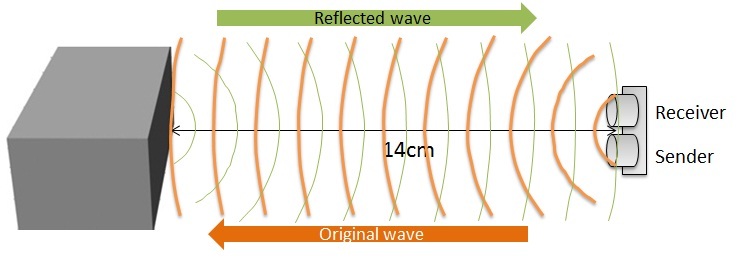 Part I: Distance and TimeLook around and choose a stationary object. Turn on the LEGO® Ultrasonic sensor and obtain ultrasonic measurements in centimeters. Log that distance in Table 1.Take two more distance measurements and log them in Table 1, for a total of three measurements (Take 1, Take 2 and Take 3).Obtain the average of these three measurements and log it in the last column of Table 1.Convert the average measured distance to the object from Table 1 into meters, and log the conversion in Table 2.Ask your instructor for a value of the speed of sound at current classroom temperature and log it in Table 2.Calculate the time it takes for a sound wave to get from the sensor to the object (one way trip) using the distance formula. Log the calculation in Table 2.Calculate the time it takes for a sound wave to travel from the sensor to the object and back (round-trip). Log the calculation in Table 2.Convert the round-trip time of a sound wave from seconds into microseconds. Log the calculation in Table 2. Remember that   or .Part II: FrequencyRecall that the frequency of a wave is defined as a number of cycles a wave completes in a second. For example, if the frequency of the wave is 10 Hz, then we can say that this wave completes 10 full cycles in 1 second.  We also know that the wave completes 1 cycle in 0.1 seconds or 100,000 microseconds. We can figure this out by phrasing the problem as follows: A wave competes 10 cycles in 1 second, hence 1 cycle is completed after x number of seconds.

Set up a proportion  solve for x, and convert into microseconds to get the above result. Since it takes 100,000 microseconds for a wave to complete 1 cycle, then after 4,000,000 microseconds, the wave completes 40 cycles.QuestionsHow many cycles does the LEGO® Ultrasonic sensor wave make in 1 second?  Note that the frequency of a LEGO Ultrasonic sensor wave is 40 000 Hz.					      __________ (cycles)   Calculate the time it takes for LEGO Ultrasonic sensor wave to travel one cycle? __________ (microseconds)  How many cycles does the LEGO® Ultrasonic sensor wave go through, traveling from a sensor to the object and back? To answer this question, use the calculated round-trip time in Table 2.           __________ (cycles)  Table 1Table 1Table 1Table 1Distance to object 
Take 1 (in cm)Distance to object Take 2 (in cm)Distance to object 
Take 3 (in cm)Distance to object Average (in cm)Table 2Table 2Table 2Table 2Table 2Distance to object Average (meters)Speed of sound (m/s)Time to the object (s)Round-trip time
(s)Round-trip time (microseconds)